Zutreffendes bitte ankreuzen Sachsen-AnhaltAntrag auf Gewährung einer Zuwendung nach der Richtlinie über die Gewährung von Zuwendungen zur Förderung der Europäischen Innovationspartnerschaft „Landwirtschaftliche Produktivität und Nachhaltigkeit“ (EIP AGRI - Richtlinie) (FP 7001/7002/7003)I        IEU-Betriebsnummer (BNRZD,12stellig)    /      Name der OG / Name, Vorname / Betriebsbezeichnung; OrtPosteingangsstempel::LandesverwaltungsamtDessauerstr. 7006118 Halle______________________________________________________________Empfänger (zuständige Behörde)Anzahl Anlagen:LandesverwaltungsamtDessauerstr. 7006118 Halle______________________________________________________________Empfänger (zuständige Behörde)Eingang im PEB registriert:500=Antrag511=ÄnderungsantragAntragstellerstammdaten Der Stammdatenbogen ist nur einmalig mit dem ersten Antrag für Fördermaßnahmen des EGFL oder ELER im Kalenderjahr einzureichen.  Der aktuell gültige Stammdatenbogen inkl. Anlagen ist beigefügt. Der aktuell gültige Stammdatenbogen inkl. Anlagen ist beigefügt. Ich/Wir habe/n den aktuell gültigen Stammdatenbogen bereits eingereicht. Ich/Wir habe/n den aktuell gültigen Stammdatenbogen bereits eingereicht.1.  Antrag auf ProjektförderungDieser Antrag betrifft  die erstmalige Antragstellung für das Vorhaben  die Änderung eines bislang nicht bewilligten Antrages  die Änderung eines durch Zuwendungsbescheid bewilligten Antrages      Aktenzeichen:                              Änderung in Nr.:      Ich/Wir beantrage/n eine Projektförderung für	 die Tätigkeit einer Operationellen Gruppe	 die Durchführung eines Innovationsprojektes	 Investitionen im Rahmen des Innovationsprojektes2.   Angaben zum VorhabenVorhabensort*bei flächenbezogenen Maßnahmengeplanter Durchführungszeitraum (Monat/Jahr)Beschreibung des Vorhabens und Darstellung der Notwendigkeit der Förderung(z. B. Beschreibung des Ist-Zustandes, welche Ziele sollen erreicht werden, welche Wirkungen sind zu erwarten, Angaben zum Zeitplan, Dringlichkeit, Konzeption, ggf. Verbindung zu anderen Vorhaben. Sofern der Platz nicht ausreicht, fügen Sie dem Antrag eine gesonderte Anlage bei.) Hier bitte nur eine Kurzbeschreibung des Vorhabens aufnehmen, ausführliche Beschreibung erfolgt in der Anlage „Aktionsplan“.2.4 Für dieses Vorhaben wird/wurde andere öffentliche Förderung beantragt/gewährt           nein                   ja, beantragt                ja, erhaltenWenn ja:3.   Finanzierungsplan3.1 Gesamtausgaben des Vorhabens3.2 Finanzierung4.   Bereitstellung der Zuwendung  Die Zuwendung soll wie folgt bereitgestellt werden:5.   Weitere AngabenWir als antragstellende/s Unternehmen/ Operationelle Gruppe sind in Schwierigkeiten im Sinne der „Leitlinien für staatliche Beihilfen zur Rettung und Umstrukturierung nichtfinanzieller Unternehmen in Schwierigkeiten“ vom 31. Juli 2014 (ABl. EU 2014/C 249/01).  ja     neinWenn ja, ist eine Förderung unzulässig.Wenn nein, sind durch das Unternehmen/ die Operationelle Gruppe die Eigenmittel / die gesicherte Vorfinanzierung des Vorhabens für einen Durchführungszeitraum von sechs Monaten nachzuweisen. Ein Nachweis ist dem Antrag in Form geeigneter Unterlagen (Kontoauszüge, Kreditbereitschaftserklärungen und dgl.) als Anlage beigefügt. ja    nein   Bemerkungen:      Wir als antragstellende/s Operationelle Gruppe/ Unternehmen oder ein Mitglied sind/ ist ein großes Unternehmen gemäß Randnummer 35 Nr. 14 der Rahmenregelung der Europäischen Union für staatliche Beihilfen im Agrar- und Forstsektor und in ländlichen Gebieten 2014-2020 (ABl. C 204 vom 1.7.2014, S.1, geändert durch die Mitteilung der Kommission (Abl. C 390 vom 2.11.2015, S. 4). ja    nein   Wenn ja, wird der Fördersatz gemäß den Nummern 6.4.1.1 bis 6.4.1.3 der EIP AGRI – Richtlinie jeweils halbiert.Wenn nein, ist von jedem Mitglied der Operationellen Gruppe eine KMU-Erklärung beizufügen.6.   AnlagenDiesem Antrag sind folgende Anlagen beigefügt:7.   Erklärungen  Ich/Wir habe/n die nachfolgenden Erklärungen wahrheitsgemäß abgegeben und bestätige/n die        Kenntnisnahme der unten genannten Hinweise.Erklärungen in Bezug auf den AntragstellerIch/Wir erkläre/n, dassdie ordnungsgemäße Geschäftsführung gesichert ist,die Gewähr einer ordnungsgemäßen Verwendung und Unterhaltung der geförderten Gegenstände gesichert ist,über mein/unser Vermögen / Unternehmen zum Zeitpunkt der Antragstellung kein Gesamtvollstreckungs-/Insolvenzverfahren eröffnet ist oder durch mich/uns beantragt wurde,die den Antrag unterzeichnende/n Person/en für die sachgerechte Verwendung der Zuwendung haftet/haften,Erklärungen in Bezug auf den AntragMir/Uns ist bekannt, dassder Stammdatenbogen für Beihilfen und Fördermaßnahmen, die aus dem EGFL/ELER finanziert werden, einschließlich seiner erforderlichen Anlagen unverzichtbarer Bestandteil des Förderantrags ist und Änderungen des Stammdatenbogens und des Förderantrags unverzüglich bei der zuständigen Behörde anzuzeigen sind,die Bewilligungsbehörde jederzeit weitere Unterlagen anfordern kann,alle Angaben im Antrag nachweisbar sein müssen.Ich/Wir erkläre/n dass,mit der Durchführung des Vorhabens noch nicht begonnen wurde und nicht vor Bekanntgabe des Zuwendungsbescheides bzw. der Genehmigung des vorzeitigen Vorhabenbeginns begonnen wird (als Vorhabenbeginn ist grundsätzlich der Abschluss eines der Ausführung zuzurechnenden Lieferungs- und Leistungsvertrages zu werten)der Inhalt der Richtlinie über die Gewährung von Zuwendungen zur Förderung der Europäischen Innovationspartnerschaft „Landwirtschaftliche Produktivität und Nachhaltigkeit“ (EIP AGRI -Richtlinie) in der jeweils gültigen Fassung mir/uns bekannt und diese in der zuständigen Behörde einsehbar sind, der Inhalt des Merkblatts Vergabe für private und öffentliche Antragsteller im Rahmen von ELER/EGFL-Förderprojekten (s. a. www.elaisa.sachsen-anhalt.de, Stichwort Investitionsförderung Ländlicher Raum/Formulare/Informationen) bekannt ist, die in diesem Antrag, den dazugehörigen unverzichtbaren und anderen Bestandteilen sowie den beigefügten Anlagen gemachten Angaben vollständig und richtig sind.      ,      Ort, DatumUnterschrift der/s Antragsteller/s / Vertretungsberechtigten der OG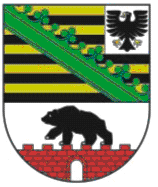 